„Adaptačné opatrenia pre klimatickú zmenu so zameraním na využitie dažďovej vody v ZŠ v Novákoch“ 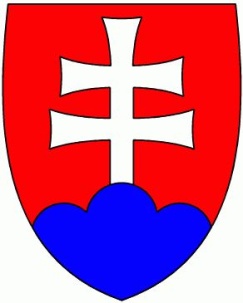 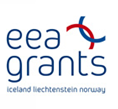 projekt s názvom„Adaptačné opatrenia pre klimatickú zmenu so zameraním na využitie dažďovej vody v ZŠ v Novákoch“ je realizovaný v rámci programu SK02- Prispôsobenie sa zmene klímy, oficiálny slogan : „Mysli globálne, konaj lokálne“ – „Think globaly, act locally“Prijímateľ: Základná škola Nováky„Supported by a grant from Iceland, Liechtenstein, Norway“„Co-financed by the State Budget of the Slovak Republic“„Projekt je financovaný z grantov Islandu, Lichtenštajska a Nórska prostredníctvom Finančného mechanizmu EHP a zo štátneho rozpočtu Slovenskej republiky“.Výška projektového grantu: 37 650 €Začiatok realizácie projektu: 6.8.2014, Termín ukončenia realizácie projektu 31.1.2016ÚvodDostatok vody  nie je samozrejmosť     Časté povodne a extrémne dažde s veľkým objemom zrážok spadnutých  na zem sú prejavom klimatických zmien. Zároveň treba zdôrazniť, že napriek tomu sa  zásoby pitnej vody na Zemi  každým rokom znižujú, a to nielen vplyvom zlého hospodárenia s vodnými zdrojmi, ale aj v dôsledku ich znečistenia, prípadne i zvýšeným odparovaním a podobne. Preto je nevyhnutné, aby sme hľadali spôsoby  šetrenia pitnou vodou. Vhodným a efektívnym spôsobom sa ukazuje využívanie dažďovej vody a ďalšie bioklimatické opatrenia, ktoré umožnia  šetriť  pitnú vodu a spätne i náklady potrebné na jej výrobu. Zachytávanie a následné využitie dažďovej vody je novou environmentálnou aktivitou, ktorá bola školám ponúknutá. Aj naša škola túto výzvu prijala a spolu s ďalšími  sa zapojila do projektu pod spoločným názvom Modrá škola.Náš projekt s názvom „Adaptačné opatrenia pre klimatickú zmenu so zameraním na využitie dažďovej vody v ZŠ v Novákoch" je spolufinancovaný z finančného mechanizmu EHP  a štátneho rozpočtu Slovenskej republiky,  škola na realizáciu projektu získala 37 650 €.Kľúčovou časťou projektu je zachytávanie dažďovej vody a jej následné využitie, na tento cieľ sme navrhli nasledovné opatrenia:- vybudovanie umelého potoka so zasakovacím rezervoárom,- osadenie certifikovaného podzemného zásobníka,- vybudovanie dažďovej   záhrady, ktorá spomaľuje vďaka špeciálnemu rastlinstvu  odtok vody z prostredia a umožňuje  jej vsiaknutie do pôdy,- osadenie nadzemných nádrží na dažďovú vodu, ktoré ju budú zachytávať  z  jednotlivých žľabov, takto zachytená voda sa   bude využívať  na polievanie  výsadieb a bylinkovej záhrady,- rekonštrukcia  vegetačnej strechy nad skladom potravín, ktorá okrem toho, že  produkuje O2 a absorbuje CO2, funguje aj ako tepelná izolácia,- za účelom praktického vyučovania bola  v areáli školy umiestnená  meteorologická  stanica,- výsadba stromov v počte 16 ks – bola doplnená výsadba našich bežných drevín,   ktoré v areáli chýbali s možnosťou poznávania drevín na vyučovaní prírodovedy      a biológie.     Okrem navrhnutých  opatrení v rámci projektu sú vypracované učebné osnovy  pre žiakov so zameraním na manažment dažďovej vody a jej prepojenie na zmenu klímy. Do projektu sú zapojení všetci žiaci školy  prostredníctvom výučby k danej téme,  a to  v každej triede v počte minimálne 3 vyučovacie hodiny. Okrem teoretickej prípravy sa žiaci zoznámia s možnosťami využitia a významom dažďovej vody priamo na realizovaných adaptačných opatreniach.Naša škola  má vo svojom ŠkVP ako jednu z priorít ohľaduplný prístup pedagógov i žiakov k životnému prostrediu. Opatrenia realizované v rámci spomínaného projektu k takémuto rozvíjaniu environmentálneho myslenia nesporne prispeli.  Vybudovanie umelého potoka so zasakovacím rezervoárom Dažďová voda odvedená do podzemného zásobníka pred budovou školskej jedálne je čerpadlom vytláčaná do umelého potoka so zasakovacím rezervoárom.  Okolo potoka  sú  vysadené vodné  rastliny, voda v potoku je stále v pohybe.  Zabezpečujú to dve čerpadlá poháňané fotovoltaickými článkami. Pohybujúca sa voda zvlhčuje prostredie, zvyšuje výpar a zlepšuje klímu  v horúcom letnom počasí. Umelý potok má okrem praktického významu pre zlepšenie klímy zároveň  aj   estetickú a relaxačnú  funkciu.   Osadenie certifikovaného podzemného zásobníka Pred budovou školskej jedálne je vybudovaný podzemný zásobník o objeme cca 10 m3, do ktorého počas dažďa steká voda zachytená zo striech školy.  Odtokové žľaby, ktoré boli znečisťované lístím z okolitých stromov, a tak komplikovali odtok vody, sú  vyčistené a špeciálnymi sieťkami proti takémuto znečisťovaniu zabezpečené. Voda zachytená v zásobníku  slúži na závlahu pre dažďovú záhradu, vysadené rastliny a stromy v školskom areáli. Vybudovanie  dažďovej  záhradyDažďová voda z budovy jedálne  v areáli školy je formou zaústenia strešných  zvodov zachytená do  dažďovej záhrady. Voda sa  pod povrchovým spôsobom odvádza na miesta,  kde bol umožnený však prostredníctvom modelácie terénu – tzv. „dažďovej záhrady". Vysadené rastliny slúžia na udržiavanie vody, jej dlhodobejšie využitie z dôvodu pomalého vsakovania a podporujú jej výpar, čim zlepšujú mikroklímu. Zabraňujú rýchlemu stekaniu aj väčšieho množstva vody, plnia teda aj protipovodňovú funkciu.Osadenie nadzemných nádrži na dažďovú vodu      V našej oblasti sme doteraz nepociťovali vo výraznej miere nedostatok vody. Vieme však, že sú krajiny, pre ktoré je voda veľmi vzácna. Pri sústavne sa meniacich klimatických podmienkach si jej potrebu uvedomujeme aj my, a preto sme sa rozhodli na miestach, kde nie je možné zachytiť dažďovú vodu iným spôsobom, osadiť nadzemné nádrže. Takto zachytená voda sa bude následne využívať na polievanie vysadených rastlín a pri nedostatku vlahy aj rastlín v dažďovej  záhrade. V areáli školy  sú  umiestnené 4 nadzemné  nádrže: dve pri bylinkovej záhrade a dve v zadnej časti budovy pri športovisku určenom na skok vysoký. Rekonštrukcia vegetačnej strechy      V areáli školy v blízkosti jedálne sa nachádza sklad potravín, ktorý už zopár desaťročí  fungoval ako neupravovaná vegetačná strecha porastená trávou a burinou. Vyvýšené miesto často lákalo žiakov počas veľkej prestávky na rôzne „aktivity“. Táto strecha je upravená a sú na nej vysadené popínavé rastliny, ktoré  okrem toho, že produkujú O2 a absorbujú CO2, fungujú aj  ako prirodzená  tepelná izolácia, ktorá vytvára ideálne podmienky pre skladovanie niektorých potravín v školskej jedálni. Rastliny vysadené na vegetačnej streche budú   zavlažované zachytenou dažďovou vodou v nadzemných nádržiach. Umiestnenie meteorologickej stanice          V areáli školského dvora  je umiestnená meteorologická stanica, ktorá zaznamenáva aktuálne zmeny počasia: teplotu vzduchu, atmosférický tlak, vietor, zrážky, slnečný svit.. Meteorologické pozorovania sú súčasťou obsahového štandardu   prírodovedy a fyziky a umiestnenie stanice v školskom areáli umožňuje žiakom pracovať prakticky s reálnym zariadením.Výsadba stromov 	V  areáli školy  je vysadených veľa  rôznych stromov či kríkov. Niektoré sú staré už niekoľko desaťročí, iné boli vysadené len pred niekoľkými rokmi. Špecifikom našej záhrady je akési „mini arborétum“, kde na pomerne malej ploche je umiestnených niekoľko druhov stromov, kríkov, rastlín a tráv. Možnosť doplniť výsadbu stromov v rámci projektu sme uvítali. V areáli sa vysadilo 16 stromov: rôzne druhy javorov, lipy, hraby, duby a buky. Mnohé z nich sa v našom areáli nenachádzali. Počas vyučovacích hodín budú môcť žiaci pozorovať ich rast, sledovať a  porovnávať rozdiely medzi jednotlivými druhmi  stromov počas celého vegetačného obdobia.Témy zapracované do učebných osnov 1.-9. ročníka TriedaPredmetPočet hod.TémaObsahI..Prvouka2Voda, význam vodyOdtok, zadržiavanie dažďovej vody a jej využitie - polievanie zelene, splachovanie, umývanie podláh, chladenie budov.  I..Prvouka2Rastliny polí a lúkVyužitie dažďovej vody vo voľnej prírodeIIPrírodoveda1Pitná vodaPitná voda , pramene a gejzíryIIPrírodoveda1FiltráciaFiltrácia, odtok,  zadržiavanie dažďovej vody a jej využitie.IIVlastiveda1Cesta do školy – Povrch, Životné prostredie  Lesy, lúky, polia, záhrady a parky,  výrub zelene, príčiny a prejavy zmeny klímyIIVlastiveda1Cesta do školy- Rieka, potok.Rieka a potok, prejavy zmeny klímy, povodneIIIprírodoveda1VodaPríčiny a prejavy zmeny klímy – Rýchle odvedenia povrchovej vody do morí, odtok, zadržiavanie dažďovej vody a jej využitieIIIprírodoveda1Pramene a gejzíryKolobeh vody v prírode. pramene   bystrina - rieky..Liečivé pramene na Slovensku Kúpeľné mestá. IIIVlastiveda1Za tajomstvami prírody, Lokálne strechy Odlesňovanie, výrub zeleneNebezpečenstvo veľkého výrubu zelene – odplavovanie pôdy, splavovanie do riek - znižovanie  množstvo vody v pôde,  nedostatok zelene - vznikajú vyššie koncentrácie CO2  a skleníkový efekt.IV:Vlastiveda1V súlade s prírodou- Lokálne strechy Odlesnenie a výrub lesaIdeme do hôr – všímanie si okolia, upriamiť pozornosť na výrub stromovIV:Vlastiveda1Mestá a dediny Zníženie teploty zemského povrchu  Zelené strechy, trávniky, balkónová zeleňCharakteristika miest a dedín,  vysádzanie zelene z dôsledku nedostatku kyslíka,  čistoty ovzdušia, znižovanie teplotyIV:prírodoveda1Vesmír , Slnečná sústava   Príčiny a prejavy klímy- Geologický vývoj planétyRotácia Zeme okolo Slnka, narušená vrstva ozónu okolo Zeme. čo ju spôsobuje, otepľovanie zemského povrchu.IV:prírodoveda1Voda- Vodný systém – Vysúšanie mokradí a močiarovVodný ekosystém – spôsoby viazania sa na vodné životné prostredieIV:Pracovné vyučovanie1Starostlivosť o životné prostrediePestovanie vonkajších okrasných rastlín- poznávanie letničiek a dvojročných rastlín, rastliny dažďových záhrad a mokradí, využitie zachytenej dažďovej vody pri pestovaní rastlín.V.Biológia1Život vo vode a na brehu Lokálne prejavy zmeny klímy. Vplyv negatívnych ekologických vplyvov a ekologickej havárie na vodný ekosystém. Regulácia riek, odvodnenie, vysúšanie močiarovV.Etická výchova1Etické aspekty ochrany prírody- ekologická etika z pohľadu žiakaEtický pohľad žiaka na zvýšenú koncentráciu CO2 a skleníkových plynov, odlesňovanie a výrub zelene.V.Technická výchova1Ťažba a spracovanie drevaOdlesňovanie a výrub zelene, dôsledky výrubu stromov na klímu.VI.Biológia1Rastlinné telo ako celokVyužitie dažďovej vody v živote rastliny. Vplyv globálnych a lokálnych príčin zmeny klímy na život rastlinného tela.VI.Geografia1Austrália, Oceánia, Polárne oblastiTopenie ľadovcov, stúpanie hladiny  morí, zvýšená koncentrácia  a skleníkových plynovVI.Geografia1AmerikaTornádaVI.Technická výchova1Ochrana poľnohospodárskej pôdyDruhy a využitie poľnohospodárskej pôdyVII.Chémia1Látky a zmesi - vodaRozdelenie vody podľa výskytu a použitia, využitie dažďovej vody: polievanie , splachovanie, pranie.VII.Fyzika1Teplota Sledovanie zmien teploty zemského  povrchu  a teploty ovzdušia. Meranie teploty na meteorologickej stanici. VII.Fyzika1Premeny skupenstva látokVyparovanie vody – podpora zmeny ovzdušia prírodným chladičom – vodný cyklus fontányVII.Svet práce1Okrasné záhradníctvoPestovanie, ošetrovanie a rozmnožovanie okrasných kvetín a drevín, využitie dažďovej vody.VII.Svet práce1TrávnikZadržiavanie dažďovej vody Ošetrovanie trávnikaVIII.Chémia1Významné chemické prvky a zlúčeniny - oxidyGlobálne príčiny zmeny klímy – zvýšená koncentrácia oxidu uhličitého a skleníkových plynov, kyslé dažde.VIII.Geografia1EurópaGejzíry, horúce pramene, poldreVIII.Biológia1Geologické procesy a dejiny ZemeGeologický vývoj planéty – sopečná činnosť, zemetrasenia, tektonické zlomyIX.Chémia1ProjektyNámety na projekty: Znečistenie vody. Znečistenie ovzdušia. Ekologické jedy. Netradičné zdroje energie.IX.BiológiaŽivotné prostredie organizmov a človekaFaktory ovplyvňujúce životné prostredie. Vplyv na zdravie, život organizmov a ľudí. Znečistenie vody, pôdy, ovzdušia.  Príčiny a prejavy zmeny klímy.IX.GeografiaPoloha a prírodné pomery SlovenskaZnečistenie prírody Kalamity a prírodné hrozby